Knayton cum Brawith Parish CouncilClerk: Liz Foster, Grimston House, Cophill Lane, Knayton, YO7 4BQ Tel: 07973 778836. Email: liz.foster@hotmail.co.ukThe next meeting of the Parish Council will be held on Monday 7 February 2022 at 7.15pm at Knayton Village Hall.Arrietty Heath, Volunteer Coordinator NYCC Path Keeper Scheme will attend this meeting on 7 Feb 2022 to give public and councillors information about this scheme. AGENDA 	To discuss comments raised by villagers.22.10		To receive apologies for absence and consider approval of reasons given for absence22.11   	To confirm the minutes of the meeting held on Monday 10 January 2021 (attached) as a true and correct record22.12   	To receive any reports from Cllr Dadd (NYCC) and Cllr Robinson (HDC)22.13   	Financial matters:          		a. To receive bank balances to 11 January 2022:Business Current Account:   £3055.55 (£9 bank charges this month)Business Money Manager Account: £8013.25 (includes £0.07 interest and restricted funds£2816.57 - anonymous deposit; CIL; John Brown Charity)b. NFU Insurance payment:  cheque dated 04.10.2021 for £193.98 not received by NFU’s bank; original cheque not reconciled; replacement cheque to be issued.c. Bank Reconciliation: clerk and Cllr Peckitt22.14    	To consider and decide upon the following planning applications: 21/02883/FUL Broad Beck Holiday Park: extension of caravan park to provide 16 pitches for holiday static caravans; response needed by 01.02.2022 and HDC not able to extend the deadline to allow Knayton Parish Council to comment.Poultry Farm, Thornton le Beans: revised planning application construction of a new site access point via Allerton Wath Road22.15   		To receive the following planning decisions/information: none received22.16 	To receive information on the following ongoing issues and decide further action where  	necessary: Foxhall Farm: updateHRAP Play Equipment: updateWoundales Bridge Repair: updateFootpath from Knayton school to the bridge: updateImprovements to Stile, Back Lane: updateCats eyes, Mount Grace Bank A19: no response from NYCC Highways or Highways England to dateThe Queen’s Platinum Jubilee: Thursday 2 June through to Sunday 5 June 2022.22.17	   	To note correspondence received and decide action where necessary: a.  YLCA: 13 emails: weekly bulletins; training programme; Queen’s Platinum Jubilee; Councillors Discussion Forum; Councillors Contact Details: forwarded to Cllrs by emailb.  Action Network.Org 20s Plenty: forwarded to Cllrs by email 22.18		To confirm the date of the next meeting as Monday 7 March 2022 at 7.15pm at KnaytonVillage Hall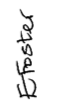 www.knaytonparishcouncil.org.uk	                     